муниципальное казенное дошкольное образовательноеучреждение города Новосибирска«Детский сад комбинированного вида № 432»Конспект родительского собрания:Тема: «Семья и семейные ценности»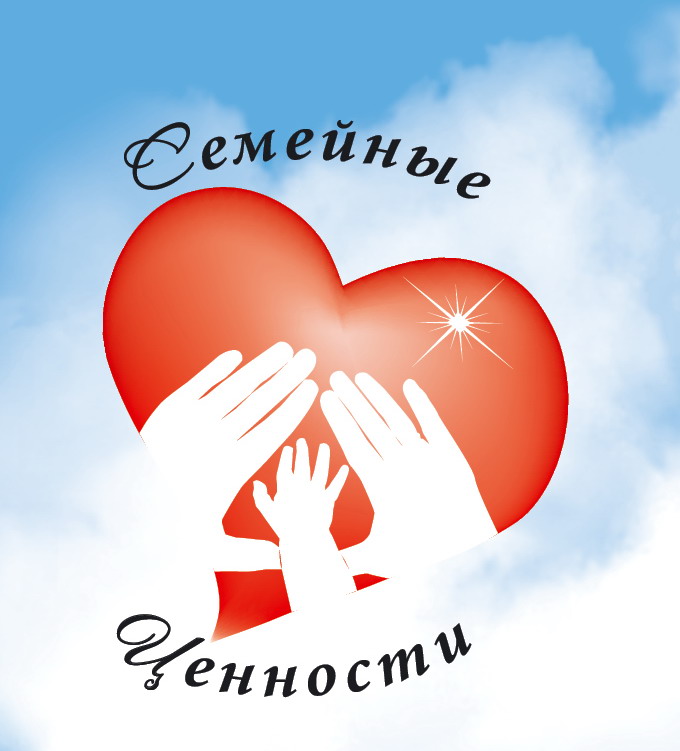 Выполнила: воспитатель группы №4 «Василек»Устименко Наталья Юрьевнаг. Новосибирск – 2016Вид: родительское собрание.Тип: интеллектуальная игра.Цель: формирование у родителей представления о семейных ценностях в современных семьях.Задачи: Создать предпосылки для формирования у присутствующих отношения к семье как одной из главных жизненных ценностей;«Обмен» семейными традициями;Показать важную роль ценностей в каждой семье;Сплочение родительского коллектива.(выступление ведущих сопровождается презентацией видео)Ход работы.Ведущий: Добрый день, дорогие родители! Сегодня мы собрались здесь, чтобы поговорить о семье, семейных ценностях, их роли в воспитании подрастающего поколения. Как хорошо, что мы все вместе. У Вас, конечно, много неотложных дел и забот, но забудьте о них на некоторое время и постарайтесь хорошо отдохнуть.        Для Вас – разминка. Отвечать громко, четко, одним словом:Сбор родителей для решения педагогических проблем (Родительское собрание)Женщина по отношению к своему ребенку (мама)Мама отца или матери (бабушка)Мужчина по отношению к своему ребенку (отец)Маленький доносчик (ябеда)Папа и мама ребенка (родители)Группа живущих вместе родственников (семья)Ведущий: В семейном кругу мы с вами растем, Основа основ – родительский дом.В семейном кругу все корни твои, И в жизнь ты выходишь из семьи.В семейном кругу мы жизнь создаем,Основа основ – родительский дом.Ведущий: Как Вы думаете, что такое семья?Значимость понятия «семья» очень велика. И каждый понимает это по-своему: это команда, ячейка общества…У Ваших детей тоже есть мнение на этот счет.(видео «Детское интервью на тему «Что такое семья»)Ведущий: Что такое семья? Слово это понятно, как слова «хлеб» и «вода». Семья – это дом; это мама, папа, бабушка, дедушка; это любовь и забота, труд и радость, несчастья и печали, привычки и традиции. Это внутренняя близость людей. Когда она есть, тогда и семья есть.(видео «Притча о счастливой семье»)Ведущий: В народе говорят, что каждый человек должен в своей жизни вырастить дерево, построить дом и воспитать ребенка. Вырастить дерево – значить любить его и ухаживать за ним. Построить дом – не у всех сегодня есть средства на строительство собственного жилья. А вот вырастить храм души, не загубив  его алчностью, эгоизмом, завистью, пьянством, дать ему небесную чистоту может каждый, если постарается. Вырастить ребенка – не просто вырастить тело, а сотворить дух, подобный себе. Вот тогда весть о тебе будет доброй, а совесть чистой.Ведущий: С давних пор о доме и семье всегда говорили с улыбкой и любовью. Издалека – далека до нас дошли легенды, сказки, пословицы и поговорки. Давайте их вспомним. Я начинаю, а Вы заканчивайте:При солнышке тепло (а пи матери добро.)В гостях хорошо (а дома лучше.)Не красна изба углами (а красна пирогами.)Не нужен клад (когда в семье лад.)Птица радуется весне (а младенец матери.)Дети не в тягость (а в радость.)Когда семья вместе (и сердце на месте.)Нет лучше дружка (чем родная матушка.)Мой дом - …(моя крепость.)Ведущий: Продолжая рассматривать тему семейного воспитания, хочется особое внимание обратить на ценности. Сегодня мы попробуем все вместе определить их. Вот перед вами восходящее солнце», которое мы так и назовем «Ценности семейного воспитания», а лучей у него пока нет. Лучами будут те самые фундаментальные, понятные и необходимые все детям ценности.Ведущий: В любые времена семью укрепляют эмоциональные связи родителей и детей. Людям дана такая роскошь, как человеческое общение, а умеем ли мы пользоваться этой роскошью в своих семьях, и учим ли мы этому своих детей? Для детей очень важно знать, что ему доверяют, чувствовать свою значимость и нужность. Совместные дела воспитывают в детях чувство ответственности, уверенности, повышают самооценку, развивают положительные эмоции: чувство радости, удовлетворения, а главное сближают его с родителями, братьями, сестрами и другими членами семьи. Самым ярки элементом семейного воспитания являются СЕМЕЙНЫЕ ТРАДИЦИИ – (прикрепляется первый лучик).Ведущий: Очень важно, чтобы ребенок был активным участником семейных традиций, а не наблюдателем, чтобы он вместе со всеми переживал, готовился, участвовал, только тогда она станет и для него, и для будущей его семьи и настоящей и востребованной традицией.А какие вы можете назвать традиции в своих семьях?Выступление родителей (из опыта): пение песен, походы, коллекции, настольные игры, семейный альбом, вязание, вышивание, шитье мягких игрушек и т.д.Ведущий: Одна из названных семейных традиций – петь песни. Наверное, Вы знаете много детских песен. Сейчас мы это проверим.Музыкальный конкурс – отгадайте, о ком или о чем идет речь:Если с ним ты вышел в путь (Друг.)Она все лежит, да на солнышко глядит (Черепаха.)Он ничего не проходил, ему ничего не задавали (Антошка.)Они сделаны из цветочков и звоночков (Девчонки.)Они бегут неуклюже (Пешеходы.)Он бежит, качается (Голубой вагон.)Рисунок мальчишки (Солнечный круг.)С нею весело шагать по просторам (Песня.)От нее станет всем теплей (Улыбка.)Ведущий: Я Вам загадаю задачку. Попробуйте ее решить. Сколько человек в семье?Послушай: вот моя семья:Дедуля, бабушка и брат.У нас порядок дома, ладИ чистота. А почему?Две мамы есть у нас в дому,Два папы, два сыночка,Сестра, невестка, дочка,А самый младший – Я.Какая же у нас семья? (7 человек)С помощью этой задачки мы коснулись очень интересной темы – родственных отношений. Разобраться в родственниках не легко, но нужно, чтобы сохранять основу крепости каждого дома.Ведущий: Попробуем… Назовите, кто это?Тесть -… отец жены,Зять -… муж дочери, сестры,Свекровь -… мать мужа,Невестка, сноха -… жена сына,Теща -… мать жены,Шурин -… брат жены,Свекор -… отец мужа,Деверь -… брат мужа,Свояченица -… сестра жены,Золовка -… сестра мужа.Ведущий: Вокруг каждого из нас много людей, родственников, с которыми мы связаны в истории человечества одной кровью. И каждый из нас – продолжатель своего рода. И тот род силен, кто предков своих помнит, уважает и бережет. Таким образом, СВЯЗЬ ПОКОЛЕНИЙ – это ценность семейного воспитания – прикрепляется второй лучик.Ведущий: Родственники – это одна большая семья, где все помогают друг другу. Отец – добытчик, кормилец. Мать – хозяйка, воспитатель детей. Дети – радость и помощь дома. А старики – его мудрость. А где можно увидеть сразу всех членов семьи? Конечно, в семейном альбоме.Семейный альбом- огромное осмысленное пространство жизни, очень простое и доступное, даже для малыша, а с другой стороны загадочное и удивительное. Порой дети не понимают и удивляются, а иногда даже не верят, что взрослые тоже были когда-то детьми. Очень полезно рассказывать своему ребенку о событиях своего детства, используя при этом фотографии. Это могут быть истории веселые, успешные и наоборот.Ведущий: Очень хорошо помогает фотоальбом в приобщении к семейным традициям. Старайтесь оформлять некоторые странички альбома вместе с детьми. Каждая страничка будет ассоциироваться с какой-то историей и надолго запомнится. В альбом можно поместить и какие-то рисунки ребенка, тогда запомнится, в каком возрасте он его нарисовал. Итак, еще один лучик – СЕМЕЙНЫЙ ФОТОАЛЬБОМ.Ведущий: существует много различных видов деятельности, позволяющих воспитывать в ребенке любовь к семье, добрые чувства, заботливость. И вы, наверняка, ответите, какой самый главный вид деятельности, который бесспорно является ценностью семейного воспитания. Какое занятие больше всего сближает взрослых и детей? Что для ребенка остается самым интересным и захватывающим? Конечно это – СОВМЕСТНЫЕ ИГРЫ – прикрепляется следующий лучик.Ведущий: Все взрослые должны знать сказки. Литературная игра поможет это проверить.Сколько лет жил старик со старухой у самого синего моря? (33 года.)Что было нарисовано на холсте у папы Карло? (Очаг.)Трое пытались поймать того, кто оставил без обеда немолодых мужа и жену. Но этот тип трижды уходил от них. Четвертый же, прикинувшись глухим, поймал, и съел. Кого? (Колобка.)Нам кажется, что имя этой героини очень красиво, но на самом деле оно произошло от названия одного грязного вещества. О ком идет речь? (Золушка.)Как звали сына царя Салтана? (Гвидон.)Жилище, которое разрушил медведь (теремок.)Сказочный персонаж, превративший нагревательный прибор в транспортное средство (Емеля)Ведущий: Мы для детей – правосудие. Мы должны уметь принимать мудрое решение. Сколько бы не было ситуаций, как бы Вы их не решали, помните: Вам обязательно нужно оставаться ребенку другом. Ребенок до 7 лет – царь, с 7 до 14 – слуга, а с 14 – друг. Не портите детям жизнь своими нотациями.Ведущий: Чтобы воспитание ребенка было правильным, надо, чтобы в семье действовали законы семьи:Закон единства требований отца и матери.Закон значимости похвалы для ребенка.Закон трудового участия каждого члена семьи в жизни всей семьи.Закон разделения в равной мере материальных и моральных  благ между взрослыми и детьми.Если эти законы в семье сохраняются, если отец и мать оптимисты и друзья своего ребенка значит, он состоится как человек и как личность.Ведущий: Говорят, чем мы старше становимся и чем труднее мы живем, тем нужнее нам праздники.Ведущий: А еще говорят, если из семьи уходят шутки, юмор, игра, то семья становится ущербной.Ведущий 2: А еще праздник – это детство. И если оно закрыто от нас годами и неточностью воспоминаний, значит мы далеки от ребенка, который зовет нас в детство.Ведущий: И так дорогие родители, давайте завершим работу нашего родительского собрания на оптимистической ноте и исполним все вместе песню о семье.Песенка о нашей семье (под музыку песни «Где-то на белом свете»)Где-то на белом свете наша семья живет,Горя и без не знает, дружною слывет.Вместе читаем книги, вместе в кино идем,В праздник поем и пляшем, в будни дела найдем!Ла-ла-ла… Дружная у нас семья!Мама белье стирает, сын подметает пол,Папа обед готовит, слушая футбол! Спорится в миг работа, каждый к труду привык,И отдыхать умеем, жарим в лесу шашлык!Ла-ла-ла… Дружная у нас семья!Благодарим Вас за внимание!